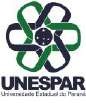 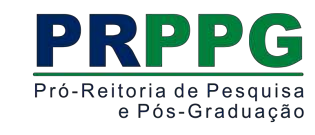 ANEXO II – Ficha de Inscrição Estudante Ensino Médio*Todos os campos são obrigatóriosEdital n. 002/2019-PRPPG/UnesparDECLARO estar devidamente matriculado(a) na série e escola acima indicada, comprometo-me a dedicar 10 horas semanais a este projeto de pesquisa de IC-EM. Declaro, ainda, que estou ciente de que o não cumprimento deste termo, do Regulamento e do Edital em vigor implica o cancelamento do vínculo ao Programa de Iniciação Científica-EMedemaispenalidades previstas na legislação pertinente.[Assinatura do Estudante][Assinatura do Responsável na Escola]NomeNomeNomeData de nascimentoData de nascimentoE-mailCPFCPFRGTelefoneTelefoneTelefonePai/responsável (menor de 18 anos)Pai/responsável (menor de 18 anos)Pai/responsável (menor de 18 anos)Endereço:Endereço:Endereço:BairroBairroCidade/EstadoCEPCEPCEPDados EscolaresDados EscolaresDados EscolaresEscolaEscolaEscolaSérie	(  ) 1ª	( ) 2ªSérie	(  ) 1ª	( ) 2ªSérie	(  ) 1ª	( ) 2ªResponsável pelo PIC-EM (escola)Responsável pelo PIC-EM (escola)Responsável pelo PIC-EM (escola)TelefoneTelefoneTelefoneOpções de Projeto(s)1ª opção1ª opçãoOpções de Projeto(s)2ª opção2ª opção